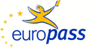 Curriculum VitaeCurriculum VitaePersonal  informationPersonal  informationSurname(s) / First name(s)Surname(s) / First name(s)Spahiu, FakirSpahiu, FakirSpahiu, FakirSpahiu, FakirSpahiu, FakirSpahiu, FakirSpahiu, FakirSpahiu, FakirSpahiu, FakirSpahiu, FakirSpahiu, FakirSpahiu, FakirAddress(es)Address(es)  Rr. “Muharrem Fejza”Mati 2,Prishtinë-Republic of Kosovo  Rr. “Muharrem Fejza”Mati 2,Prishtinë-Republic of Kosovo  Rr. “Muharrem Fejza”Mati 2,Prishtinë-Republic of Kosovo  Rr. “Muharrem Fejza”Mati 2,Prishtinë-Republic of Kosovo  Rr. “Muharrem Fejza”Mati 2,Prishtinë-Republic of Kosovo  Rr. “Muharrem Fejza”Mati 2,Prishtinë-Republic of Kosovo  Rr. “Muharrem Fejza”Mati 2,Prishtinë-Republic of Kosovo  Rr. “Muharrem Fejza”Mati 2,Prishtinë-Republic of Kosovo  Rr. “Muharrem Fejza”Mati 2,Prishtinë-Republic of Kosovo  Rr. “Muharrem Fejza”Mati 2,Prishtinë-Republic of Kosovo  Rr. “Muharrem Fejza”Mati 2,Prishtinë-Republic of Kosovo  Rr. “Muharrem Fejza”Mati 2,Prishtinë-Republic of KosovoTelephone(s)Telephone(s)Mobil: +383 44 151 145Viber: +383 49 151 145Mobil: +383 44 151 145Viber: +383 49 151 145Mobil: +383 44 151 145Viber: +383 49 151 145Mobil: +383 44 151 145Viber: +383 49 151 145Mobil: +383 44 151 145Viber: +383 49 151 145Mobil: +383 44 151 145Viber: +383 49 151 145Mobil: +383 44 151 145Viber: +383 49 151 145E-mail(s)E-mail(s) fakirspahiu@hotmail.com fakirspahiu10@gmail.com fakir.spahiu@universitetiaab.com fakirspahiu@hotmail.com fakirspahiu10@gmail.com fakir.spahiu@universitetiaab.com fakirspahiu@hotmail.com fakirspahiu10@gmail.com fakir.spahiu@universitetiaab.com fakirspahiu@hotmail.com fakirspahiu10@gmail.com fakir.spahiu@universitetiaab.com fakirspahiu@hotmail.com fakirspahiu10@gmail.com fakir.spahiu@universitetiaab.com fakirspahiu@hotmail.com fakirspahiu10@gmail.com fakir.spahiu@universitetiaab.com fakirspahiu@hotmail.com fakirspahiu10@gmail.com fakir.spahiu@universitetiaab.com fakirspahiu@hotmail.com fakirspahiu10@gmail.com fakir.spahiu@universitetiaab.com fakirspahiu@hotmail.com fakirspahiu10@gmail.com fakir.spahiu@universitetiaab.com fakirspahiu@hotmail.com fakirspahiu10@gmail.com fakir.spahiu@universitetiaab.com fakirspahiu@hotmail.com fakirspahiu10@gmail.com fakir.spahiu@universitetiaab.com fakirspahiu@hotmail.com fakirspahiu10@gmail.com fakir.spahiu@universitetiaab.comNationalityNationalityKosova/AlbanianKosova/AlbanianKosova/AlbanianKosova/AlbanianKosova/AlbanianKosova/AlbanianKosova/AlbanianKosova/AlbanianKosova/AlbanianKosova/AlbanianKosova/AlbanianKosova/AlbanianMarital statusMarital statusMarriedMarriedMarriedMarriedMarriedMarriedMarriedMarriedMarriedMarriedMarriedMarriedDate of birthDate of birth10/10/197010/10/197010/10/197010/10/197010/10/197010/10/197010/10/197010/10/197010/10/197010/10/197010/10/197010/10/1970GenderGenderMale Male Male Male Male Male Male Male Male Male Male Male Desired employment / Occupational field    Desired employment / Occupational field    PhD study in “Goce Delcev” University – Stip – North MacedoniaPhD study in “Goce Delcev” University – Stip – North MacedoniaPhD study in “Goce Delcev” University – Stip – North MacedoniaPhD study in “Goce Delcev” University – Stip – North MacedoniaPhD study in “Goce Delcev” University – Stip – North MacedoniaPhD study in “Goce Delcev” University – Stip – North MacedoniaPhD study in “Goce Delcev” University – Stip – North MacedoniaPhD study in “Goce Delcev” University – Stip – North MacedoniaPhD study in “Goce Delcev” University – Stip – North MacedoniaPhD study in “Goce Delcev” University – Stip – North MacedoniaPhD study in “Goce Delcev” University – Stip – North MacedoniaPhD study in “Goce Delcev” University – Stip – North MacedoniaWork experienceWork experience01/01/2004-30/06/2004    General Practitioner  MD 01/07/2004-31/12/2007  - Head of the Commission-Ministry of            Labour and Social Welfare, Republic of Kosovo 01/12/2006 - 04/11/2011 - Specialist of Nuclear MedicinePrishtina University, Faculty of Medicine, University Clinical Centre of Kosovo01/12/2011 -  31/01/2013 Emergency Medicine Center, Prishtina - General Practitioner MD01.02.2013- Nuclear medicine Specialist –University Clinical Center Kosova – Prishtina01.03.2016- Director of Nuclear Medicine Service- University Clinical Centre - Kosovo 01/01/2004-30/06/2004    General Practitioner  MD 01/07/2004-31/12/2007  - Head of the Commission-Ministry of            Labour and Social Welfare, Republic of Kosovo 01/12/2006 - 04/11/2011 - Specialist of Nuclear MedicinePrishtina University, Faculty of Medicine, University Clinical Centre of Kosovo01/12/2011 -  31/01/2013 Emergency Medicine Center, Prishtina - General Practitioner MD01.02.2013- Nuclear medicine Specialist –University Clinical Center Kosova – Prishtina01.03.2016- Director of Nuclear Medicine Service- University Clinical Centre - Kosovo 01/01/2004-30/06/2004    General Practitioner  MD 01/07/2004-31/12/2007  - Head of the Commission-Ministry of            Labour and Social Welfare, Republic of Kosovo 01/12/2006 - 04/11/2011 - Specialist of Nuclear MedicinePrishtina University, Faculty of Medicine, University Clinical Centre of Kosovo01/12/2011 -  31/01/2013 Emergency Medicine Center, Prishtina - General Practitioner MD01.02.2013- Nuclear medicine Specialist –University Clinical Center Kosova – Prishtina01.03.2016- Director of Nuclear Medicine Service- University Clinical Centre - Kosovo 01/01/2004-30/06/2004    General Practitioner  MD 01/07/2004-31/12/2007  - Head of the Commission-Ministry of            Labour and Social Welfare, Republic of Kosovo 01/12/2006 - 04/11/2011 - Specialist of Nuclear MedicinePrishtina University, Faculty of Medicine, University Clinical Centre of Kosovo01/12/2011 -  31/01/2013 Emergency Medicine Center, Prishtina - General Practitioner MD01.02.2013- Nuclear medicine Specialist –University Clinical Center Kosova – Prishtina01.03.2016- Director of Nuclear Medicine Service- University Clinical Centre - Kosovo 01/01/2004-30/06/2004    General Practitioner  MD 01/07/2004-31/12/2007  - Head of the Commission-Ministry of            Labour and Social Welfare, Republic of Kosovo 01/12/2006 - 04/11/2011 - Specialist of Nuclear MedicinePrishtina University, Faculty of Medicine, University Clinical Centre of Kosovo01/12/2011 -  31/01/2013 Emergency Medicine Center, Prishtina - General Practitioner MD01.02.2013- Nuclear medicine Specialist –University Clinical Center Kosova – Prishtina01.03.2016- Director of Nuclear Medicine Service- University Clinical Centre - Kosovo 01/01/2004-30/06/2004    General Practitioner  MD 01/07/2004-31/12/2007  - Head of the Commission-Ministry of            Labour and Social Welfare, Republic of Kosovo 01/12/2006 - 04/11/2011 - Specialist of Nuclear MedicinePrishtina University, Faculty of Medicine, University Clinical Centre of Kosovo01/12/2011 -  31/01/2013 Emergency Medicine Center, Prishtina - General Practitioner MD01.02.2013- Nuclear medicine Specialist –University Clinical Center Kosova – Prishtina01.03.2016- Director of Nuclear Medicine Service- University Clinical Centre - Kosovo 01/01/2004-30/06/2004    General Practitioner  MD 01/07/2004-31/12/2007  - Head of the Commission-Ministry of            Labour and Social Welfare, Republic of Kosovo 01/12/2006 - 04/11/2011 - Specialist of Nuclear MedicinePrishtina University, Faculty of Medicine, University Clinical Centre of Kosovo01/12/2011 -  31/01/2013 Emergency Medicine Center, Prishtina - General Practitioner MD01.02.2013- Nuclear medicine Specialist –University Clinical Center Kosova – Prishtina01.03.2016- Director of Nuclear Medicine Service- University Clinical Centre - Kosovo 01/01/2004-30/06/2004    General Practitioner  MD 01/07/2004-31/12/2007  - Head of the Commission-Ministry of            Labour and Social Welfare, Republic of Kosovo 01/12/2006 - 04/11/2011 - Specialist of Nuclear MedicinePrishtina University, Faculty of Medicine, University Clinical Centre of Kosovo01/12/2011 -  31/01/2013 Emergency Medicine Center, Prishtina - General Practitioner MD01.02.2013- Nuclear medicine Specialist –University Clinical Center Kosova – Prishtina01.03.2016- Director of Nuclear Medicine Service- University Clinical Centre - Kosovo 01/01/2004-30/06/2004    General Practitioner  MD 01/07/2004-31/12/2007  - Head of the Commission-Ministry of            Labour and Social Welfare, Republic of Kosovo 01/12/2006 - 04/11/2011 - Specialist of Nuclear MedicinePrishtina University, Faculty of Medicine, University Clinical Centre of Kosovo01/12/2011 -  31/01/2013 Emergency Medicine Center, Prishtina - General Practitioner MD01.02.2013- Nuclear medicine Specialist –University Clinical Center Kosova – Prishtina01.03.2016- Director of Nuclear Medicine Service- University Clinical Centre - Kosovo 01/01/2004-30/06/2004    General Practitioner  MD 01/07/2004-31/12/2007  - Head of the Commission-Ministry of            Labour and Social Welfare, Republic of Kosovo 01/12/2006 - 04/11/2011 - Specialist of Nuclear MedicinePrishtina University, Faculty of Medicine, University Clinical Centre of Kosovo01/12/2011 -  31/01/2013 Emergency Medicine Center, Prishtina - General Practitioner MD01.02.2013- Nuclear medicine Specialist –University Clinical Center Kosova – Prishtina01.03.2016- Director of Nuclear Medicine Service- University Clinical Centre - Kosovo 01/01/2004-30/06/2004    General Practitioner  MD 01/07/2004-31/12/2007  - Head of the Commission-Ministry of            Labour and Social Welfare, Republic of Kosovo 01/12/2006 - 04/11/2011 - Specialist of Nuclear MedicinePrishtina University, Faculty of Medicine, University Clinical Centre of Kosovo01/12/2011 -  31/01/2013 Emergency Medicine Center, Prishtina - General Practitioner MD01.02.2013- Nuclear medicine Specialist –University Clinical Center Kosova – Prishtina01.03.2016- Director of Nuclear Medicine Service- University Clinical Centre - Kosovo 01/01/2004-30/06/2004    General Practitioner  MD 01/07/2004-31/12/2007  - Head of the Commission-Ministry of            Labour and Social Welfare, Republic of Kosovo 01/12/2006 - 04/11/2011 - Specialist of Nuclear MedicinePrishtina University, Faculty of Medicine, University Clinical Centre of Kosovo01/12/2011 -  31/01/2013 Emergency Medicine Center, Prishtina - General Practitioner MD01.02.2013- Nuclear medicine Specialist –University Clinical Center Kosova – Prishtina01.03.2016- Director of Nuclear Medicine Service- University Clinical Centre - Kosovo Occupation or position heldOccupation or position heldGeneral Practitioner MDHead of the Commission-Ministry of Labour and Social WelfareSpecialist of Nuclear MedicineGeneral Practitioner MDHead of the Commission-Ministry of Labour and Social WelfareSpecialist of Nuclear MedicineGeneral Practitioner MDHead of the Commission-Ministry of Labour and Social WelfareSpecialist of Nuclear MedicineGeneral Practitioner MDHead of the Commission-Ministry of Labour and Social WelfareSpecialist of Nuclear MedicineGeneral Practitioner MDHead of the Commission-Ministry of Labour and Social WelfareSpecialist of Nuclear MedicineGeneral Practitioner MDHead of the Commission-Ministry of Labour and Social WelfareSpecialist of Nuclear MedicineGeneral Practitioner MDHead of the Commission-Ministry of Labour and Social WelfareSpecialist of Nuclear MedicineGeneral Practitioner MDHead of the Commission-Ministry of Labour and Social WelfareSpecialist of Nuclear MedicineGeneral Practitioner MDHead of the Commission-Ministry of Labour and Social WelfareSpecialist of Nuclear MedicineGeneral Practitioner MDHead of the Commission-Ministry of Labour and Social WelfareSpecialist of Nuclear MedicineGeneral Practitioner MDHead of the Commission-Ministry of Labour and Social WelfareSpecialist of Nuclear MedicineGeneral Practitioner MDHead of the Commission-Ministry of Labour and Social WelfareSpecialist of Nuclear MedicineMain activities and responsibilitiesMain activities and responsibilitiesTo heal and provide medical  treatment for all patients in the ambulance in Kamenica Medical Health House. I was working in shifts., with different diseases and medical issue. Since July 2004, I worked as a doctor in the Commission for the Disabilities patients - Ministry of the Labour and Social Welfare. I had a good evaluation from my supervisor about the job in the commission.Ideal job for me is to work in Nuclear Medicine (Gamma Camera, SPECT, SPECT-CT, PET-CT)To heal and provide medical  treatment for all patients in the ambulance in Kamenica Medical Health House. I was working in shifts., with different diseases and medical issue. Since July 2004, I worked as a doctor in the Commission for the Disabilities patients - Ministry of the Labour and Social Welfare. I had a good evaluation from my supervisor about the job in the commission.Ideal job for me is to work in Nuclear Medicine (Gamma Camera, SPECT, SPECT-CT, PET-CT)To heal and provide medical  treatment for all patients in the ambulance in Kamenica Medical Health House. I was working in shifts., with different diseases and medical issue. Since July 2004, I worked as a doctor in the Commission for the Disabilities patients - Ministry of the Labour and Social Welfare. I had a good evaluation from my supervisor about the job in the commission.Ideal job for me is to work in Nuclear Medicine (Gamma Camera, SPECT, SPECT-CT, PET-CT)To heal and provide medical  treatment for all patients in the ambulance in Kamenica Medical Health House. I was working in shifts., with different diseases and medical issue. Since July 2004, I worked as a doctor in the Commission for the Disabilities patients - Ministry of the Labour and Social Welfare. I had a good evaluation from my supervisor about the job in the commission.Ideal job for me is to work in Nuclear Medicine (Gamma Camera, SPECT, SPECT-CT, PET-CT)To heal and provide medical  treatment for all patients in the ambulance in Kamenica Medical Health House. I was working in shifts., with different diseases and medical issue. Since July 2004, I worked as a doctor in the Commission for the Disabilities patients - Ministry of the Labour and Social Welfare. I had a good evaluation from my supervisor about the job in the commission.Ideal job for me is to work in Nuclear Medicine (Gamma Camera, SPECT, SPECT-CT, PET-CT)To heal and provide medical  treatment for all patients in the ambulance in Kamenica Medical Health House. I was working in shifts., with different diseases and medical issue. Since July 2004, I worked as a doctor in the Commission for the Disabilities patients - Ministry of the Labour and Social Welfare. I had a good evaluation from my supervisor about the job in the commission.Ideal job for me is to work in Nuclear Medicine (Gamma Camera, SPECT, SPECT-CT, PET-CT)To heal and provide medical  treatment for all patients in the ambulance in Kamenica Medical Health House. I was working in shifts., with different diseases and medical issue. Since July 2004, I worked as a doctor in the Commission for the Disabilities patients - Ministry of the Labour and Social Welfare. I had a good evaluation from my supervisor about the job in the commission.Ideal job for me is to work in Nuclear Medicine (Gamma Camera, SPECT, SPECT-CT, PET-CT)To heal and provide medical  treatment for all patients in the ambulance in Kamenica Medical Health House. I was working in shifts., with different diseases and medical issue. Since July 2004, I worked as a doctor in the Commission for the Disabilities patients - Ministry of the Labour and Social Welfare. I had a good evaluation from my supervisor about the job in the commission.Ideal job for me is to work in Nuclear Medicine (Gamma Camera, SPECT, SPECT-CT, PET-CT)To heal and provide medical  treatment for all patients in the ambulance in Kamenica Medical Health House. I was working in shifts., with different diseases and medical issue. Since July 2004, I worked as a doctor in the Commission for the Disabilities patients - Ministry of the Labour and Social Welfare. I had a good evaluation from my supervisor about the job in the commission.Ideal job for me is to work in Nuclear Medicine (Gamma Camera, SPECT, SPECT-CT, PET-CT)To heal and provide medical  treatment for all patients in the ambulance in Kamenica Medical Health House. I was working in shifts., with different diseases and medical issue. Since July 2004, I worked as a doctor in the Commission for the Disabilities patients - Ministry of the Labour and Social Welfare. I had a good evaluation from my supervisor about the job in the commission.Ideal job for me is to work in Nuclear Medicine (Gamma Camera, SPECT, SPECT-CT, PET-CT)To heal and provide medical  treatment for all patients in the ambulance in Kamenica Medical Health House. I was working in shifts., with different diseases and medical issue. Since July 2004, I worked as a doctor in the Commission for the Disabilities patients - Ministry of the Labour and Social Welfare. I had a good evaluation from my supervisor about the job in the commission.Ideal job for me is to work in Nuclear Medicine (Gamma Camera, SPECT, SPECT-CT, PET-CT)To heal and provide medical  treatment for all patients in the ambulance in Kamenica Medical Health House. I was working in shifts., with different diseases and medical issue. Since July 2004, I worked as a doctor in the Commission for the Disabilities patients - Ministry of the Labour and Social Welfare. I had a good evaluation from my supervisor about the job in the commission.Ideal job for me is to work in Nuclear Medicine (Gamma Camera, SPECT, SPECT-CT, PET-CT)Name and address of  employerName and address of  employerFamily Medical Centre-Kamenica, Department of Pension    Administration- Kosovo MLSW-Prishtina.Family Medical Centre-Kamenica, Department of Pension    Administration- Kosovo MLSW-Prishtina.Family Medical Centre-Kamenica, Department of Pension    Administration- Kosovo MLSW-Prishtina.Family Medical Centre-Kamenica, Department of Pension    Administration- Kosovo MLSW-Prishtina.Family Medical Centre-Kamenica, Department of Pension    Administration- Kosovo MLSW-Prishtina.Family Medical Centre-Kamenica, Department of Pension    Administration- Kosovo MLSW-Prishtina.Family Medical Centre-Kamenica, Department of Pension    Administration- Kosovo MLSW-Prishtina.Family Medical Centre-Kamenica, Department of Pension    Administration- Kosovo MLSW-Prishtina.Family Medical Centre-Kamenica, Department of Pension    Administration- Kosovo MLSW-Prishtina.Family Medical Centre-Kamenica, Department of Pension    Administration- Kosovo MLSW-Prishtina.Family Medical Centre-Kamenica, Department of Pension    Administration- Kosovo MLSW-Prishtina.Family Medical Centre-Kamenica, Department of Pension    Administration- Kosovo MLSW-Prishtina.Type of business or sectorType of business or sectorLocal Institutions, Ministry of Labour and Social Welfare, Ministry of Health Local Institutions, Ministry of Labour and Social Welfare, Ministry of Health Local Institutions, Ministry of Labour and Social Welfare, Ministry of Health Local Institutions, Ministry of Labour and Social Welfare, Ministry of Health Local Institutions, Ministry of Labour and Social Welfare, Ministry of Health Local Institutions, Ministry of Labour and Social Welfare, Ministry of Health Local Institutions, Ministry of Labour and Social Welfare, Ministry of Health Local Institutions, Ministry of Labour and Social Welfare, Ministry of Health Local Institutions, Ministry of Labour and Social Welfare, Ministry of Health Local Institutions, Ministry of Labour and Social Welfare, Ministry of Health Local Institutions, Ministry of Labour and Social Welfare, Ministry of Health Local Institutions, Ministry of Labour and Social Welfare, Ministry of Health Education and trainingEducation and trainingDatesDates 01/10/1992 -03/11/2003-------------------------------------- 01/10/1992 -03/11/2003-------------------------------------- 01/10/1992 -03/11/2003-------------------------------------- 01/10/1992 -03/11/2003-------------------------------------- 01/10/1992 -03/11/2003-------------------------------------- 01/10/1992 -03/11/2003-------------------------------------- 01/10/1992 -03/11/2003-------------------------------------- 01/10/1992 -03/11/2003-------------------------------------- 01/10/1992 -03/11/2003-------------------------------------- 01/10/1992 -03/11/2003-------------------------------------- 01/10/1992 -03/11/2003-------------------------------------- 01/10/1992 -03/11/2003--------------------------------------Title of qualification awardedTitle of qualification awardedGraduated in Medical Faculty Graduated in Medical Faculty Graduated in Medical Faculty Graduated in Medical Faculty Graduated in Medical Faculty Graduated in Medical Faculty Graduated in Medical Faculty Graduated in Medical Faculty Graduated in Medical Faculty Graduated in Medical Faculty Graduated in Medical Faculty Graduated in Medical Faculty Principal subjects / occupational skills coveredPrincipal subjects / occupational skills coveredMEDICAL DOCTOR  MDSPECIALIST OF NUCLEAR MEDICINEMEDICAL DOCTOR  MDSPECIALIST OF NUCLEAR MEDICINEMEDICAL DOCTOR  MDSPECIALIST OF NUCLEAR MEDICINEMEDICAL DOCTOR  MDSPECIALIST OF NUCLEAR MEDICINEMEDICAL DOCTOR  MDSPECIALIST OF NUCLEAR MEDICINEMEDICAL DOCTOR  MDSPECIALIST OF NUCLEAR MEDICINEMEDICAL DOCTOR  MDSPECIALIST OF NUCLEAR MEDICINEMEDICAL DOCTOR  MDSPECIALIST OF NUCLEAR MEDICINEMEDICAL DOCTOR  MDSPECIALIST OF NUCLEAR MEDICINEMEDICAL DOCTOR  MDSPECIALIST OF NUCLEAR MEDICINEMEDICAL DOCTOR  MDSPECIALIST OF NUCLEAR MEDICINEMEDICAL DOCTOR  MDSPECIALIST OF NUCLEAR MEDICINEName and type of organisation providing education and trainingName and type of organisation providing education and trainingPrishtina University, Faculty of Medicine, University Clinical Centre of Kosovo 01/12/2006 – 04/11/2011Prishtina University, Faculty of Medicine, University Clinical Centre of Kosovo 01/12/2006 – 04/11/2011Prishtina University, Faculty of Medicine, University Clinical Centre of Kosovo 01/12/2006 – 04/11/2011Prishtina University, Faculty of Medicine, University Clinical Centre of Kosovo 01/12/2006 – 04/11/2011Prishtina University, Faculty of Medicine, University Clinical Centre of Kosovo 01/12/2006 – 04/11/2011Prishtina University, Faculty of Medicine, University Clinical Centre of Kosovo 01/12/2006 – 04/11/2011Prishtina University, Faculty of Medicine, University Clinical Centre of Kosovo 01/12/2006 – 04/11/2011Prishtina University, Faculty of Medicine, University Clinical Centre of Kosovo 01/12/2006 – 04/11/2011Prishtina University, Faculty of Medicine, University Clinical Centre of Kosovo 01/12/2006 – 04/11/2011Prishtina University, Faculty of Medicine, University Clinical Centre of Kosovo 01/12/2006 – 04/11/2011Prishtina University, Faculty of Medicine, University Clinical Centre of Kosovo 01/12/2006 – 04/11/2011Prishtina University, Faculty of Medicine, University Clinical Centre of Kosovo 01/12/2006 – 04/11/2011Level in national or international classificationLevel in national or international classificationGeneral Practitioner MDSpecialist of Nuclear MedicineUniversity of Pisa Medical School – Italy, Regional Center of Nuclear of Medicine, Advanced Professional Training in Nuclear  Medicine ( Gamma Camera,  SPECT-CT,  PET-CT),  Pisa – Italy 02/05/2010 – 10/06/2010, awraded with letter of Commendation Trakya University-Faculty of Medicine, Regional Centre of Nuclear Medicine – Edirne,Turkey.Advanced Professional Training in PET-CT  from 05.01.2014-22.02.2014 awarded with Certificate General Practitioner MDSpecialist of Nuclear MedicineUniversity of Pisa Medical School – Italy, Regional Center of Nuclear of Medicine, Advanced Professional Training in Nuclear  Medicine ( Gamma Camera,  SPECT-CT,  PET-CT),  Pisa – Italy 02/05/2010 – 10/06/2010, awraded with letter of Commendation Trakya University-Faculty of Medicine, Regional Centre of Nuclear Medicine – Edirne,Turkey.Advanced Professional Training in PET-CT  from 05.01.2014-22.02.2014 awarded with Certificate General Practitioner MDSpecialist of Nuclear MedicineUniversity of Pisa Medical School – Italy, Regional Center of Nuclear of Medicine, Advanced Professional Training in Nuclear  Medicine ( Gamma Camera,  SPECT-CT,  PET-CT),  Pisa – Italy 02/05/2010 – 10/06/2010, awraded with letter of Commendation Trakya University-Faculty of Medicine, Regional Centre of Nuclear Medicine – Edirne,Turkey.Advanced Professional Training in PET-CT  from 05.01.2014-22.02.2014 awarded with Certificate General Practitioner MDSpecialist of Nuclear MedicineUniversity of Pisa Medical School – Italy, Regional Center of Nuclear of Medicine, Advanced Professional Training in Nuclear  Medicine ( Gamma Camera,  SPECT-CT,  PET-CT),  Pisa – Italy 02/05/2010 – 10/06/2010, awraded with letter of Commendation Trakya University-Faculty of Medicine, Regional Centre of Nuclear Medicine – Edirne,Turkey.Advanced Professional Training in PET-CT  from 05.01.2014-22.02.2014 awarded with Certificate General Practitioner MDSpecialist of Nuclear MedicineUniversity of Pisa Medical School – Italy, Regional Center of Nuclear of Medicine, Advanced Professional Training in Nuclear  Medicine ( Gamma Camera,  SPECT-CT,  PET-CT),  Pisa – Italy 02/05/2010 – 10/06/2010, awraded with letter of Commendation Trakya University-Faculty of Medicine, Regional Centre of Nuclear Medicine – Edirne,Turkey.Advanced Professional Training in PET-CT  from 05.01.2014-22.02.2014 awarded with Certificate General Practitioner MDSpecialist of Nuclear MedicineUniversity of Pisa Medical School – Italy, Regional Center of Nuclear of Medicine, Advanced Professional Training in Nuclear  Medicine ( Gamma Camera,  SPECT-CT,  PET-CT),  Pisa – Italy 02/05/2010 – 10/06/2010, awraded with letter of Commendation Trakya University-Faculty of Medicine, Regional Centre of Nuclear Medicine – Edirne,Turkey.Advanced Professional Training in PET-CT  from 05.01.2014-22.02.2014 awarded with Certificate General Practitioner MDSpecialist of Nuclear MedicineUniversity of Pisa Medical School – Italy, Regional Center of Nuclear of Medicine, Advanced Professional Training in Nuclear  Medicine ( Gamma Camera,  SPECT-CT,  PET-CT),  Pisa – Italy 02/05/2010 – 10/06/2010, awraded with letter of Commendation Trakya University-Faculty of Medicine, Regional Centre of Nuclear Medicine – Edirne,Turkey.Advanced Professional Training in PET-CT  from 05.01.2014-22.02.2014 awarded with Certificate General Practitioner MDSpecialist of Nuclear MedicineUniversity of Pisa Medical School – Italy, Regional Center of Nuclear of Medicine, Advanced Professional Training in Nuclear  Medicine ( Gamma Camera,  SPECT-CT,  PET-CT),  Pisa – Italy 02/05/2010 – 10/06/2010, awraded with letter of Commendation Trakya University-Faculty of Medicine, Regional Centre of Nuclear Medicine – Edirne,Turkey.Advanced Professional Training in PET-CT  from 05.01.2014-22.02.2014 awarded with Certificate General Practitioner MDSpecialist of Nuclear MedicineUniversity of Pisa Medical School – Italy, Regional Center of Nuclear of Medicine, Advanced Professional Training in Nuclear  Medicine ( Gamma Camera,  SPECT-CT,  PET-CT),  Pisa – Italy 02/05/2010 – 10/06/2010, awraded with letter of Commendation Trakya University-Faculty of Medicine, Regional Centre of Nuclear Medicine – Edirne,Turkey.Advanced Professional Training in PET-CT  from 05.01.2014-22.02.2014 awarded with Certificate General Practitioner MDSpecialist of Nuclear MedicineUniversity of Pisa Medical School – Italy, Regional Center of Nuclear of Medicine, Advanced Professional Training in Nuclear  Medicine ( Gamma Camera,  SPECT-CT,  PET-CT),  Pisa – Italy 02/05/2010 – 10/06/2010, awraded with letter of Commendation Trakya University-Faculty of Medicine, Regional Centre of Nuclear Medicine – Edirne,Turkey.Advanced Professional Training in PET-CT  from 05.01.2014-22.02.2014 awarded with Certificate General Practitioner MDSpecialist of Nuclear MedicineUniversity of Pisa Medical School – Italy, Regional Center of Nuclear of Medicine, Advanced Professional Training in Nuclear  Medicine ( Gamma Camera,  SPECT-CT,  PET-CT),  Pisa – Italy 02/05/2010 – 10/06/2010, awraded with letter of Commendation Trakya University-Faculty of Medicine, Regional Centre of Nuclear Medicine – Edirne,Turkey.Advanced Professional Training in PET-CT  from 05.01.2014-22.02.2014 awarded with Certificate General Practitioner MDSpecialist of Nuclear MedicineUniversity of Pisa Medical School – Italy, Regional Center of Nuclear of Medicine, Advanced Professional Training in Nuclear  Medicine ( Gamma Camera,  SPECT-CT,  PET-CT),  Pisa – Italy 02/05/2010 – 10/06/2010, awraded with letter of Commendation Trakya University-Faculty of Medicine, Regional Centre of Nuclear Medicine – Edirne,Turkey.Advanced Professional Training in PET-CT  from 05.01.2014-22.02.2014 awarded with Certificate Personal skills and competencesPersonal skills and competencesThe bone metastasis in the new cases with Breast Cancer” – Dr.Ardian Biqaku,Dr.Fakir Spahiu,Dr.Naser Gjonbalaj,Dr.Shkendije Nuza,Dr.Arben Kutllovci, Dr.Behar Hyseni. Professional Conference  “Breast Metastasis  ”, 27 October 2016 Prishtine.“The importance of Nuclear Medicine examination, in detection the newly cases with Brest Cancer” –Dr.I. Gerqari,Dr.L.Abdullahu,Dr.R.Miftari,Dr.Fakir Spahiu,Dr.I. Bajrami, Dr.A. Bajçinca.  Proffessional Conference  “Breast Metastasis  ”, 27 October 2016 PrishtineThe role of Hepato-biliary Scintigraphy in Differentiation of Biliary Atresia from Other Causes of neonatal jaundice Ramë Miftari, Rubina Alimanovic-Alagic, Xhavit Bicaj, Zhaneta Shala, Adem Nura, Idriz Gerqari, Antigona Gerqari, Fatmir Hajdari, Ferki Fejza, Besim Xhafa, Ismet Bajrami, Fakir Spahiu, Acta Informatica Medica, 2011; 19(1):58-60Appearance of “Cold” Metastases in variety NeoplasmAbdullahui L, Rizvanolli N, Gercari I, Miftari R, Bicaj Xh, Spahiu F, Bajqinca A, Bajrami I, Fejza F, Xhafa B. – Diagnostic Center – Department of Nuklear Medicine – University Clinical Center of Kosova.  2 nd. Kosova International Oncology Congress. 15 – 18 october 2008 PrishtineExposition doses on the patients with the breast and lung Ca, in the course of processes of the periodical and other rarely medical controls and the risk from high explosion dosesFerki Fejza, Rame Miftari, Aferdita Bajqinca, Avdullah Mehana, Fakir Spahiu, Ismet BajramiThe monitoring of pollution and the energetic development in Kosovo and Albania  – International Conference Prishtine, 28 – 29 August  2008Co-author of the published  presentation in the Scope-Med with title:”The Role of Hepato-biliary Scintigraphy in Differentiation of Bilary Atresia from Other Causes of Neonatal Jaundice”Pubmed StyleMiftari R, Alimanovic-Alagic R, Bicaj X, Shala Z, Nura A, Gerqari I, Gerqari A, Hajdari F, Fejza F, Xhafa B, Bajrami I, Spahiu F. The Role of Hepato-biliary Scintigraphy in Differentiation of Bilary Atresia from Other Causes of Neonatal Jaundice .Acta Inform Med. 2011; 19(1): 58-60. The bone metastasis in the new cases with Breast Cancer” – Dr.Ardian Biqaku,Dr.Fakir Spahiu,Dr.Naser Gjonbalaj,Dr.Shkendije Nuza,Dr.Arben Kutllovci, Dr.Behar Hyseni. Professional Conference  “Breast Metastasis  ”, 27 October 2016 Prishtine.“The importance of Nuclear Medicine examination, in detection the newly cases with Brest Cancer” –Dr.I. Gerqari,Dr.L.Abdullahu,Dr.R.Miftari,Dr.Fakir Spahiu,Dr.I. Bajrami, Dr.A. Bajçinca.  Proffessional Conference  “Breast Metastasis  ”, 27 October 2016 PrishtineThe role of Hepato-biliary Scintigraphy in Differentiation of Biliary Atresia from Other Causes of neonatal jaundice Ramë Miftari, Rubina Alimanovic-Alagic, Xhavit Bicaj, Zhaneta Shala, Adem Nura, Idriz Gerqari, Antigona Gerqari, Fatmir Hajdari, Ferki Fejza, Besim Xhafa, Ismet Bajrami, Fakir Spahiu, Acta Informatica Medica, 2011; 19(1):58-60Appearance of “Cold” Metastases in variety NeoplasmAbdullahui L, Rizvanolli N, Gercari I, Miftari R, Bicaj Xh, Spahiu F, Bajqinca A, Bajrami I, Fejza F, Xhafa B. – Diagnostic Center – Department of Nuklear Medicine – University Clinical Center of Kosova.  2 nd. Kosova International Oncology Congress. 15 – 18 october 2008 PrishtineExposition doses on the patients with the breast and lung Ca, in the course of processes of the periodical and other rarely medical controls and the risk from high explosion dosesFerki Fejza, Rame Miftari, Aferdita Bajqinca, Avdullah Mehana, Fakir Spahiu, Ismet BajramiThe monitoring of pollution and the energetic development in Kosovo and Albania  – International Conference Prishtine, 28 – 29 August  2008Co-author of the published  presentation in the Scope-Med with title:”The Role of Hepato-biliary Scintigraphy in Differentiation of Bilary Atresia from Other Causes of Neonatal Jaundice”Pubmed StyleMiftari R, Alimanovic-Alagic R, Bicaj X, Shala Z, Nura A, Gerqari I, Gerqari A, Hajdari F, Fejza F, Xhafa B, Bajrami I, Spahiu F. The Role of Hepato-biliary Scintigraphy in Differentiation of Bilary Atresia from Other Causes of Neonatal Jaundice .Acta Inform Med. 2011; 19(1): 58-60. The bone metastasis in the new cases with Breast Cancer” – Dr.Ardian Biqaku,Dr.Fakir Spahiu,Dr.Naser Gjonbalaj,Dr.Shkendije Nuza,Dr.Arben Kutllovci, Dr.Behar Hyseni. Professional Conference  “Breast Metastasis  ”, 27 October 2016 Prishtine.“The importance of Nuclear Medicine examination, in detection the newly cases with Brest Cancer” –Dr.I. Gerqari,Dr.L.Abdullahu,Dr.R.Miftari,Dr.Fakir Spahiu,Dr.I. Bajrami, Dr.A. Bajçinca.  Proffessional Conference  “Breast Metastasis  ”, 27 October 2016 PrishtineThe role of Hepato-biliary Scintigraphy in Differentiation of Biliary Atresia from Other Causes of neonatal jaundice Ramë Miftari, Rubina Alimanovic-Alagic, Xhavit Bicaj, Zhaneta Shala, Adem Nura, Idriz Gerqari, Antigona Gerqari, Fatmir Hajdari, Ferki Fejza, Besim Xhafa, Ismet Bajrami, Fakir Spahiu, Acta Informatica Medica, 2011; 19(1):58-60Appearance of “Cold” Metastases in variety NeoplasmAbdullahui L, Rizvanolli N, Gercari I, Miftari R, Bicaj Xh, Spahiu F, Bajqinca A, Bajrami I, Fejza F, Xhafa B. – Diagnostic Center – Department of Nuklear Medicine – University Clinical Center of Kosova.  2 nd. Kosova International Oncology Congress. 15 – 18 october 2008 PrishtineExposition doses on the patients with the breast and lung Ca, in the course of processes of the periodical and other rarely medical controls and the risk from high explosion dosesFerki Fejza, Rame Miftari, Aferdita Bajqinca, Avdullah Mehana, Fakir Spahiu, Ismet BajramiThe monitoring of pollution and the energetic development in Kosovo and Albania  – International Conference Prishtine, 28 – 29 August  2008Co-author of the published  presentation in the Scope-Med with title:”The Role of Hepato-biliary Scintigraphy in Differentiation of Bilary Atresia from Other Causes of Neonatal Jaundice”Pubmed StyleMiftari R, Alimanovic-Alagic R, Bicaj X, Shala Z, Nura A, Gerqari I, Gerqari A, Hajdari F, Fejza F, Xhafa B, Bajrami I, Spahiu F. The Role of Hepato-biliary Scintigraphy in Differentiation of Bilary Atresia from Other Causes of Neonatal Jaundice .Acta Inform Med. 2011; 19(1): 58-60. The bone metastasis in the new cases with Breast Cancer” – Dr.Ardian Biqaku,Dr.Fakir Spahiu,Dr.Naser Gjonbalaj,Dr.Shkendije Nuza,Dr.Arben Kutllovci, Dr.Behar Hyseni. Professional Conference  “Breast Metastasis  ”, 27 October 2016 Prishtine.“The importance of Nuclear Medicine examination, in detection the newly cases with Brest Cancer” –Dr.I. Gerqari,Dr.L.Abdullahu,Dr.R.Miftari,Dr.Fakir Spahiu,Dr.I. Bajrami, Dr.A. Bajçinca.  Proffessional Conference  “Breast Metastasis  ”, 27 October 2016 PrishtineThe role of Hepato-biliary Scintigraphy in Differentiation of Biliary Atresia from Other Causes of neonatal jaundice Ramë Miftari, Rubina Alimanovic-Alagic, Xhavit Bicaj, Zhaneta Shala, Adem Nura, Idriz Gerqari, Antigona Gerqari, Fatmir Hajdari, Ferki Fejza, Besim Xhafa, Ismet Bajrami, Fakir Spahiu, Acta Informatica Medica, 2011; 19(1):58-60Appearance of “Cold” Metastases in variety NeoplasmAbdullahui L, Rizvanolli N, Gercari I, Miftari R, Bicaj Xh, Spahiu F, Bajqinca A, Bajrami I, Fejza F, Xhafa B. – Diagnostic Center – Department of Nuklear Medicine – University Clinical Center of Kosova.  2 nd. Kosova International Oncology Congress. 15 – 18 october 2008 PrishtineExposition doses on the patients with the breast and lung Ca, in the course of processes of the periodical and other rarely medical controls and the risk from high explosion dosesFerki Fejza, Rame Miftari, Aferdita Bajqinca, Avdullah Mehana, Fakir Spahiu, Ismet BajramiThe monitoring of pollution and the energetic development in Kosovo and Albania  – International Conference Prishtine, 28 – 29 August  2008Co-author of the published  presentation in the Scope-Med with title:”The Role of Hepato-biliary Scintigraphy in Differentiation of Bilary Atresia from Other Causes of Neonatal Jaundice”Pubmed StyleMiftari R, Alimanovic-Alagic R, Bicaj X, Shala Z, Nura A, Gerqari I, Gerqari A, Hajdari F, Fejza F, Xhafa B, Bajrami I, Spahiu F. The Role of Hepato-biliary Scintigraphy in Differentiation of Bilary Atresia from Other Causes of Neonatal Jaundice .Acta Inform Med. 2011; 19(1): 58-60. The bone metastasis in the new cases with Breast Cancer” – Dr.Ardian Biqaku,Dr.Fakir Spahiu,Dr.Naser Gjonbalaj,Dr.Shkendije Nuza,Dr.Arben Kutllovci, Dr.Behar Hyseni. Professional Conference  “Breast Metastasis  ”, 27 October 2016 Prishtine.“The importance of Nuclear Medicine examination, in detection the newly cases with Brest Cancer” –Dr.I. Gerqari,Dr.L.Abdullahu,Dr.R.Miftari,Dr.Fakir Spahiu,Dr.I. Bajrami, Dr.A. Bajçinca.  Proffessional Conference  “Breast Metastasis  ”, 27 October 2016 PrishtineThe role of Hepato-biliary Scintigraphy in Differentiation of Biliary Atresia from Other Causes of neonatal jaundice Ramë Miftari, Rubina Alimanovic-Alagic, Xhavit Bicaj, Zhaneta Shala, Adem Nura, Idriz Gerqari, Antigona Gerqari, Fatmir Hajdari, Ferki Fejza, Besim Xhafa, Ismet Bajrami, Fakir Spahiu, Acta Informatica Medica, 2011; 19(1):58-60Appearance of “Cold” Metastases in variety NeoplasmAbdullahui L, Rizvanolli N, Gercari I, Miftari R, Bicaj Xh, Spahiu F, Bajqinca A, Bajrami I, Fejza F, Xhafa B. – Diagnostic Center – Department of Nuklear Medicine – University Clinical Center of Kosova.  2 nd. Kosova International Oncology Congress. 15 – 18 october 2008 PrishtineExposition doses on the patients with the breast and lung Ca, in the course of processes of the periodical and other rarely medical controls and the risk from high explosion dosesFerki Fejza, Rame Miftari, Aferdita Bajqinca, Avdullah Mehana, Fakir Spahiu, Ismet BajramiThe monitoring of pollution and the energetic development in Kosovo and Albania  – International Conference Prishtine, 28 – 29 August  2008Co-author of the published  presentation in the Scope-Med with title:”The Role of Hepato-biliary Scintigraphy in Differentiation of Bilary Atresia from Other Causes of Neonatal Jaundice”Pubmed StyleMiftari R, Alimanovic-Alagic R, Bicaj X, Shala Z, Nura A, Gerqari I, Gerqari A, Hajdari F, Fejza F, Xhafa B, Bajrami I, Spahiu F. The Role of Hepato-biliary Scintigraphy in Differentiation of Bilary Atresia from Other Causes of Neonatal Jaundice .Acta Inform Med. 2011; 19(1): 58-60. The bone metastasis in the new cases with Breast Cancer” – Dr.Ardian Biqaku,Dr.Fakir Spahiu,Dr.Naser Gjonbalaj,Dr.Shkendije Nuza,Dr.Arben Kutllovci, Dr.Behar Hyseni. Professional Conference  “Breast Metastasis  ”, 27 October 2016 Prishtine.“The importance of Nuclear Medicine examination, in detection the newly cases with Brest Cancer” –Dr.I. Gerqari,Dr.L.Abdullahu,Dr.R.Miftari,Dr.Fakir Spahiu,Dr.I. Bajrami, Dr.A. Bajçinca.  Proffessional Conference  “Breast Metastasis  ”, 27 October 2016 PrishtineThe role of Hepato-biliary Scintigraphy in Differentiation of Biliary Atresia from Other Causes of neonatal jaundice Ramë Miftari, Rubina Alimanovic-Alagic, Xhavit Bicaj, Zhaneta Shala, Adem Nura, Idriz Gerqari, Antigona Gerqari, Fatmir Hajdari, Ferki Fejza, Besim Xhafa, Ismet Bajrami, Fakir Spahiu, Acta Informatica Medica, 2011; 19(1):58-60Appearance of “Cold” Metastases in variety NeoplasmAbdullahui L, Rizvanolli N, Gercari I, Miftari R, Bicaj Xh, Spahiu F, Bajqinca A, Bajrami I, Fejza F, Xhafa B. – Diagnostic Center – Department of Nuklear Medicine – University Clinical Center of Kosova.  2 nd. Kosova International Oncology Congress. 15 – 18 october 2008 PrishtineExposition doses on the patients with the breast and lung Ca, in the course of processes of the periodical and other rarely medical controls and the risk from high explosion dosesFerki Fejza, Rame Miftari, Aferdita Bajqinca, Avdullah Mehana, Fakir Spahiu, Ismet BajramiThe monitoring of pollution and the energetic development in Kosovo and Albania  – International Conference Prishtine, 28 – 29 August  2008Co-author of the published  presentation in the Scope-Med with title:”The Role of Hepato-biliary Scintigraphy in Differentiation of Bilary Atresia from Other Causes of Neonatal Jaundice”Pubmed StyleMiftari R, Alimanovic-Alagic R, Bicaj X, Shala Z, Nura A, Gerqari I, Gerqari A, Hajdari F, Fejza F, Xhafa B, Bajrami I, Spahiu F. The Role of Hepato-biliary Scintigraphy in Differentiation of Bilary Atresia from Other Causes of Neonatal Jaundice .Acta Inform Med. 2011; 19(1): 58-60. The bone metastasis in the new cases with Breast Cancer” – Dr.Ardian Biqaku,Dr.Fakir Spahiu,Dr.Naser Gjonbalaj,Dr.Shkendije Nuza,Dr.Arben Kutllovci, Dr.Behar Hyseni. Professional Conference  “Breast Metastasis  ”, 27 October 2016 Prishtine.“The importance of Nuclear Medicine examination, in detection the newly cases with Brest Cancer” –Dr.I. Gerqari,Dr.L.Abdullahu,Dr.R.Miftari,Dr.Fakir Spahiu,Dr.I. Bajrami, Dr.A. Bajçinca.  Proffessional Conference  “Breast Metastasis  ”, 27 October 2016 PrishtineThe role of Hepato-biliary Scintigraphy in Differentiation of Biliary Atresia from Other Causes of neonatal jaundice Ramë Miftari, Rubina Alimanovic-Alagic, Xhavit Bicaj, Zhaneta Shala, Adem Nura, Idriz Gerqari, Antigona Gerqari, Fatmir Hajdari, Ferki Fejza, Besim Xhafa, Ismet Bajrami, Fakir Spahiu, Acta Informatica Medica, 2011; 19(1):58-60Appearance of “Cold” Metastases in variety NeoplasmAbdullahui L, Rizvanolli N, Gercari I, Miftari R, Bicaj Xh, Spahiu F, Bajqinca A, Bajrami I, Fejza F, Xhafa B. – Diagnostic Center – Department of Nuklear Medicine – University Clinical Center of Kosova.  2 nd. Kosova International Oncology Congress. 15 – 18 october 2008 PrishtineExposition doses on the patients with the breast and lung Ca, in the course of processes of the periodical and other rarely medical controls and the risk from high explosion dosesFerki Fejza, Rame Miftari, Aferdita Bajqinca, Avdullah Mehana, Fakir Spahiu, Ismet BajramiThe monitoring of pollution and the energetic development in Kosovo and Albania  – International Conference Prishtine, 28 – 29 August  2008Co-author of the published  presentation in the Scope-Med with title:”The Role of Hepato-biliary Scintigraphy in Differentiation of Bilary Atresia from Other Causes of Neonatal Jaundice”Pubmed StyleMiftari R, Alimanovic-Alagic R, Bicaj X, Shala Z, Nura A, Gerqari I, Gerqari A, Hajdari F, Fejza F, Xhafa B, Bajrami I, Spahiu F. The Role of Hepato-biliary Scintigraphy in Differentiation of Bilary Atresia from Other Causes of Neonatal Jaundice .Acta Inform Med. 2011; 19(1): 58-60. The bone metastasis in the new cases with Breast Cancer” – Dr.Ardian Biqaku,Dr.Fakir Spahiu,Dr.Naser Gjonbalaj,Dr.Shkendije Nuza,Dr.Arben Kutllovci, Dr.Behar Hyseni. Professional Conference  “Breast Metastasis  ”, 27 October 2016 Prishtine.“The importance of Nuclear Medicine examination, in detection the newly cases with Brest Cancer” –Dr.I. Gerqari,Dr.L.Abdullahu,Dr.R.Miftari,Dr.Fakir Spahiu,Dr.I. Bajrami, Dr.A. Bajçinca.  Proffessional Conference  “Breast Metastasis  ”, 27 October 2016 PrishtineThe role of Hepato-biliary Scintigraphy in Differentiation of Biliary Atresia from Other Causes of neonatal jaundice Ramë Miftari, Rubina Alimanovic-Alagic, Xhavit Bicaj, Zhaneta Shala, Adem Nura, Idriz Gerqari, Antigona Gerqari, Fatmir Hajdari, Ferki Fejza, Besim Xhafa, Ismet Bajrami, Fakir Spahiu, Acta Informatica Medica, 2011; 19(1):58-60Appearance of “Cold” Metastases in variety NeoplasmAbdullahui L, Rizvanolli N, Gercari I, Miftari R, Bicaj Xh, Spahiu F, Bajqinca A, Bajrami I, Fejza F, Xhafa B. – Diagnostic Center – Department of Nuklear Medicine – University Clinical Center of Kosova.  2 nd. Kosova International Oncology Congress. 15 – 18 october 2008 PrishtineExposition doses on the patients with the breast and lung Ca, in the course of processes of the periodical and other rarely medical controls and the risk from high explosion dosesFerki Fejza, Rame Miftari, Aferdita Bajqinca, Avdullah Mehana, Fakir Spahiu, Ismet BajramiThe monitoring of pollution and the energetic development in Kosovo and Albania  – International Conference Prishtine, 28 – 29 August  2008Co-author of the published  presentation in the Scope-Med with title:”The Role of Hepato-biliary Scintigraphy in Differentiation of Bilary Atresia from Other Causes of Neonatal Jaundice”Pubmed StyleMiftari R, Alimanovic-Alagic R, Bicaj X, Shala Z, Nura A, Gerqari I, Gerqari A, Hajdari F, Fejza F, Xhafa B, Bajrami I, Spahiu F. The Role of Hepato-biliary Scintigraphy in Differentiation of Bilary Atresia from Other Causes of Neonatal Jaundice .Acta Inform Med. 2011; 19(1): 58-60. The bone metastasis in the new cases with Breast Cancer” – Dr.Ardian Biqaku,Dr.Fakir Spahiu,Dr.Naser Gjonbalaj,Dr.Shkendije Nuza,Dr.Arben Kutllovci, Dr.Behar Hyseni. Professional Conference  “Breast Metastasis  ”, 27 October 2016 Prishtine.“The importance of Nuclear Medicine examination, in detection the newly cases with Brest Cancer” –Dr.I. Gerqari,Dr.L.Abdullahu,Dr.R.Miftari,Dr.Fakir Spahiu,Dr.I. Bajrami, Dr.A. Bajçinca.  Proffessional Conference  “Breast Metastasis  ”, 27 October 2016 PrishtineThe role of Hepato-biliary Scintigraphy in Differentiation of Biliary Atresia from Other Causes of neonatal jaundice Ramë Miftari, Rubina Alimanovic-Alagic, Xhavit Bicaj, Zhaneta Shala, Adem Nura, Idriz Gerqari, Antigona Gerqari, Fatmir Hajdari, Ferki Fejza, Besim Xhafa, Ismet Bajrami, Fakir Spahiu, Acta Informatica Medica, 2011; 19(1):58-60Appearance of “Cold” Metastases in variety NeoplasmAbdullahui L, Rizvanolli N, Gercari I, Miftari R, Bicaj Xh, Spahiu F, Bajqinca A, Bajrami I, Fejza F, Xhafa B. – Diagnostic Center – Department of Nuklear Medicine – University Clinical Center of Kosova.  2 nd. Kosova International Oncology Congress. 15 – 18 october 2008 PrishtineExposition doses on the patients with the breast and lung Ca, in the course of processes of the periodical and other rarely medical controls and the risk from high explosion dosesFerki Fejza, Rame Miftari, Aferdita Bajqinca, Avdullah Mehana, Fakir Spahiu, Ismet BajramiThe monitoring of pollution and the energetic development in Kosovo and Albania  – International Conference Prishtine, 28 – 29 August  2008Co-author of the published  presentation in the Scope-Med with title:”The Role of Hepato-biliary Scintigraphy in Differentiation of Bilary Atresia from Other Causes of Neonatal Jaundice”Pubmed StyleMiftari R, Alimanovic-Alagic R, Bicaj X, Shala Z, Nura A, Gerqari I, Gerqari A, Hajdari F, Fejza F, Xhafa B, Bajrami I, Spahiu F. The Role of Hepato-biliary Scintigraphy in Differentiation of Bilary Atresia from Other Causes of Neonatal Jaundice .Acta Inform Med. 2011; 19(1): 58-60. The bone metastasis in the new cases with Breast Cancer” – Dr.Ardian Biqaku,Dr.Fakir Spahiu,Dr.Naser Gjonbalaj,Dr.Shkendije Nuza,Dr.Arben Kutllovci, Dr.Behar Hyseni. Professional Conference  “Breast Metastasis  ”, 27 October 2016 Prishtine.“The importance of Nuclear Medicine examination, in detection the newly cases with Brest Cancer” –Dr.I. Gerqari,Dr.L.Abdullahu,Dr.R.Miftari,Dr.Fakir Spahiu,Dr.I. Bajrami, Dr.A. Bajçinca.  Proffessional Conference  “Breast Metastasis  ”, 27 October 2016 PrishtineThe role of Hepato-biliary Scintigraphy in Differentiation of Biliary Atresia from Other Causes of neonatal jaundice Ramë Miftari, Rubina Alimanovic-Alagic, Xhavit Bicaj, Zhaneta Shala, Adem Nura, Idriz Gerqari, Antigona Gerqari, Fatmir Hajdari, Ferki Fejza, Besim Xhafa, Ismet Bajrami, Fakir Spahiu, Acta Informatica Medica, 2011; 19(1):58-60Appearance of “Cold” Metastases in variety NeoplasmAbdullahui L, Rizvanolli N, Gercari I, Miftari R, Bicaj Xh, Spahiu F, Bajqinca A, Bajrami I, Fejza F, Xhafa B. – Diagnostic Center – Department of Nuklear Medicine – University Clinical Center of Kosova.  2 nd. Kosova International Oncology Congress. 15 – 18 october 2008 PrishtineExposition doses on the patients with the breast and lung Ca, in the course of processes of the periodical and other rarely medical controls and the risk from high explosion dosesFerki Fejza, Rame Miftari, Aferdita Bajqinca, Avdullah Mehana, Fakir Spahiu, Ismet BajramiThe monitoring of pollution and the energetic development in Kosovo and Albania  – International Conference Prishtine, 28 – 29 August  2008Co-author of the published  presentation in the Scope-Med with title:”The Role of Hepato-biliary Scintigraphy in Differentiation of Bilary Atresia from Other Causes of Neonatal Jaundice”Pubmed StyleMiftari R, Alimanovic-Alagic R, Bicaj X, Shala Z, Nura A, Gerqari I, Gerqari A, Hajdari F, Fejza F, Xhafa B, Bajrami I, Spahiu F. The Role of Hepato-biliary Scintigraphy in Differentiation of Bilary Atresia from Other Causes of Neonatal Jaundice .Acta Inform Med. 2011; 19(1): 58-60. The bone metastasis in the new cases with Breast Cancer” – Dr.Ardian Biqaku,Dr.Fakir Spahiu,Dr.Naser Gjonbalaj,Dr.Shkendije Nuza,Dr.Arben Kutllovci, Dr.Behar Hyseni. Professional Conference  “Breast Metastasis  ”, 27 October 2016 Prishtine.“The importance of Nuclear Medicine examination, in detection the newly cases with Brest Cancer” –Dr.I. Gerqari,Dr.L.Abdullahu,Dr.R.Miftari,Dr.Fakir Spahiu,Dr.I. Bajrami, Dr.A. Bajçinca.  Proffessional Conference  “Breast Metastasis  ”, 27 October 2016 PrishtineThe role of Hepato-biliary Scintigraphy in Differentiation of Biliary Atresia from Other Causes of neonatal jaundice Ramë Miftari, Rubina Alimanovic-Alagic, Xhavit Bicaj, Zhaneta Shala, Adem Nura, Idriz Gerqari, Antigona Gerqari, Fatmir Hajdari, Ferki Fejza, Besim Xhafa, Ismet Bajrami, Fakir Spahiu, Acta Informatica Medica, 2011; 19(1):58-60Appearance of “Cold” Metastases in variety NeoplasmAbdullahui L, Rizvanolli N, Gercari I, Miftari R, Bicaj Xh, Spahiu F, Bajqinca A, Bajrami I, Fejza F, Xhafa B. – Diagnostic Center – Department of Nuklear Medicine – University Clinical Center of Kosova.  2 nd. Kosova International Oncology Congress. 15 – 18 october 2008 PrishtineExposition doses on the patients with the breast and lung Ca, in the course of processes of the periodical and other rarely medical controls and the risk from high explosion dosesFerki Fejza, Rame Miftari, Aferdita Bajqinca, Avdullah Mehana, Fakir Spahiu, Ismet BajramiThe monitoring of pollution and the energetic development in Kosovo and Albania  – International Conference Prishtine, 28 – 29 August  2008Co-author of the published  presentation in the Scope-Med with title:”The Role of Hepato-biliary Scintigraphy in Differentiation of Bilary Atresia from Other Causes of Neonatal Jaundice”Pubmed StyleMiftari R, Alimanovic-Alagic R, Bicaj X, Shala Z, Nura A, Gerqari I, Gerqari A, Hajdari F, Fejza F, Xhafa B, Bajrami I, Spahiu F. The Role of Hepato-biliary Scintigraphy in Differentiation of Bilary Atresia from Other Causes of Neonatal Jaundice .Acta Inform Med. 2011; 19(1): 58-60. The bone metastasis in the new cases with Breast Cancer” – Dr.Ardian Biqaku,Dr.Fakir Spahiu,Dr.Naser Gjonbalaj,Dr.Shkendije Nuza,Dr.Arben Kutllovci, Dr.Behar Hyseni. Professional Conference  “Breast Metastasis  ”, 27 October 2016 Prishtine.“The importance of Nuclear Medicine examination, in detection the newly cases with Brest Cancer” –Dr.I. Gerqari,Dr.L.Abdullahu,Dr.R.Miftari,Dr.Fakir Spahiu,Dr.I. Bajrami, Dr.A. Bajçinca.  Proffessional Conference  “Breast Metastasis  ”, 27 October 2016 PrishtineThe role of Hepato-biliary Scintigraphy in Differentiation of Biliary Atresia from Other Causes of neonatal jaundice Ramë Miftari, Rubina Alimanovic-Alagic, Xhavit Bicaj, Zhaneta Shala, Adem Nura, Idriz Gerqari, Antigona Gerqari, Fatmir Hajdari, Ferki Fejza, Besim Xhafa, Ismet Bajrami, Fakir Spahiu, Acta Informatica Medica, 2011; 19(1):58-60Appearance of “Cold” Metastases in variety NeoplasmAbdullahui L, Rizvanolli N, Gercari I, Miftari R, Bicaj Xh, Spahiu F, Bajqinca A, Bajrami I, Fejza F, Xhafa B. – Diagnostic Center – Department of Nuklear Medicine – University Clinical Center of Kosova.  2 nd. Kosova International Oncology Congress. 15 – 18 october 2008 PrishtineExposition doses on the patients with the breast and lung Ca, in the course of processes of the periodical and other rarely medical controls and the risk from high explosion dosesFerki Fejza, Rame Miftari, Aferdita Bajqinca, Avdullah Mehana, Fakir Spahiu, Ismet BajramiThe monitoring of pollution and the energetic development in Kosovo and Albania  – International Conference Prishtine, 28 – 29 August  2008Co-author of the published  presentation in the Scope-Med with title:”The Role of Hepato-biliary Scintigraphy in Differentiation of Bilary Atresia from Other Causes of Neonatal Jaundice”Pubmed StyleMiftari R, Alimanovic-Alagic R, Bicaj X, Shala Z, Nura A, Gerqari I, Gerqari A, Hajdari F, Fejza F, Xhafa B, Bajrami I, Spahiu F. The Role of Hepato-biliary Scintigraphy in Differentiation of Bilary Atresia from Other Causes of Neonatal Jaundice .Acta Inform Med. 2011; 19(1): 58-60. ABSTRACT FOR THE CONFERENCE EJNMMI Radiopharmacy and Chemistry, 07-10 May, 2020Improving of Radiopharmaceutical Standards At Nuclear Medicine Clinical Service In KosovoArmend Jashari1,2, Fakir Spahiu, 3, Ismet Bajrami21 University Goce Delcev -Shtip / North Macedonia2 Hospital and University Clinical Service of Kosovo-Shskuk - Nuclear Medicine Department in Hospital and University Service of KosovoABSTRACT FOR THE CONFERENCE “Transformation and Pharmaceutical Care’’, June 2019:NEW TRENDS IN DEVELOPMENT OF RADIOLABELED PEPTIDES FOR DIAGNOSIS AND THERAPY OF NEUROENDOCRINE TUMORSArmend Jashari1, 2, Fakir Spahiu, 3, Ismet Bajrami3, Emilija Janevik-Ivanovska11 Faculty of Medical Sciences, Goce Delcev University Stip2 University Hospital Service of Kosovo-Shskuk3 Nuclear Medicine Department in Hospital and University Service of KosovoInternational Congress on Natural Sciences, Health Sciences and Technology, which will be held on May 15-17, 2019, The importance of introducing validation of efficient methods for analysis and quality control of new and already used radiopharmaceuticals in clinical practiceArmend Jashari1, 2, Fakir Spahiu, 3, Ismet Bajrami3, Emilija Janevik-Ivanovska11. Faculty of Medical Sciences, Goce Delcev University Stip2. University Hospital Service of Kosovo-Shskuk3. Nuclear Medicine Department in Hospital and University Service of KosovoABSTRACT FOR THE CONFERENCE EJNMMI Radiopharmacy and Chemistry, 07-10 May, 2020Improving of Radiopharmaceutical Standards At Nuclear Medicine Clinical Service In KosovoArmend Jashari1,2, Fakir Spahiu, 3, Ismet Bajrami21 University Goce Delcev -Shtip / North Macedonia2 Hospital and University Clinical Service of Kosovo-Shskuk - Nuclear Medicine Department in Hospital and University Service of KosovoABSTRACT FOR THE CONFERENCE “Transformation and Pharmaceutical Care’’, June 2019:NEW TRENDS IN DEVELOPMENT OF RADIOLABELED PEPTIDES FOR DIAGNOSIS AND THERAPY OF NEUROENDOCRINE TUMORSArmend Jashari1, 2, Fakir Spahiu, 3, Ismet Bajrami3, Emilija Janevik-Ivanovska11 Faculty of Medical Sciences, Goce Delcev University Stip2 University Hospital Service of Kosovo-Shskuk3 Nuclear Medicine Department in Hospital and University Service of KosovoInternational Congress on Natural Sciences, Health Sciences and Technology, which will be held on May 15-17, 2019, The importance of introducing validation of efficient methods for analysis and quality control of new and already used radiopharmaceuticals in clinical practiceArmend Jashari1, 2, Fakir Spahiu, 3, Ismet Bajrami3, Emilija Janevik-Ivanovska11. Faculty of Medical Sciences, Goce Delcev University Stip2. University Hospital Service of Kosovo-Shskuk3. Nuclear Medicine Department in Hospital and University Service of KosovoABSTRACT FOR THE CONFERENCE EJNMMI Radiopharmacy and Chemistry, 07-10 May, 2020Improving of Radiopharmaceutical Standards At Nuclear Medicine Clinical Service In KosovoArmend Jashari1,2, Fakir Spahiu, 3, Ismet Bajrami21 University Goce Delcev -Shtip / North Macedonia2 Hospital and University Clinical Service of Kosovo-Shskuk - Nuclear Medicine Department in Hospital and University Service of KosovoABSTRACT FOR THE CONFERENCE “Transformation and Pharmaceutical Care’’, June 2019:NEW TRENDS IN DEVELOPMENT OF RADIOLABELED PEPTIDES FOR DIAGNOSIS AND THERAPY OF NEUROENDOCRINE TUMORSArmend Jashari1, 2, Fakir Spahiu, 3, Ismet Bajrami3, Emilija Janevik-Ivanovska11 Faculty of Medical Sciences, Goce Delcev University Stip2 University Hospital Service of Kosovo-Shskuk3 Nuclear Medicine Department in Hospital and University Service of KosovoInternational Congress on Natural Sciences, Health Sciences and Technology, which will be held on May 15-17, 2019, The importance of introducing validation of efficient methods for analysis and quality control of new and already used radiopharmaceuticals in clinical practiceArmend Jashari1, 2, Fakir Spahiu, 3, Ismet Bajrami3, Emilija Janevik-Ivanovska11. Faculty of Medical Sciences, Goce Delcev University Stip2. University Hospital Service of Kosovo-Shskuk3. Nuclear Medicine Department in Hospital and University Service of KosovoABSTRACT FOR THE CONFERENCE EJNMMI Radiopharmacy and Chemistry, 07-10 May, 2020Improving of Radiopharmaceutical Standards At Nuclear Medicine Clinical Service In KosovoArmend Jashari1,2, Fakir Spahiu, 3, Ismet Bajrami21 University Goce Delcev -Shtip / North Macedonia2 Hospital and University Clinical Service of Kosovo-Shskuk - Nuclear Medicine Department in Hospital and University Service of KosovoABSTRACT FOR THE CONFERENCE “Transformation and Pharmaceutical Care’’, June 2019:NEW TRENDS IN DEVELOPMENT OF RADIOLABELED PEPTIDES FOR DIAGNOSIS AND THERAPY OF NEUROENDOCRINE TUMORSArmend Jashari1, 2, Fakir Spahiu, 3, Ismet Bajrami3, Emilija Janevik-Ivanovska11 Faculty of Medical Sciences, Goce Delcev University Stip2 University Hospital Service of Kosovo-Shskuk3 Nuclear Medicine Department in Hospital and University Service of KosovoInternational Congress on Natural Sciences, Health Sciences and Technology, which will be held on May 15-17, 2019, The importance of introducing validation of efficient methods for analysis and quality control of new and already used radiopharmaceuticals in clinical practiceArmend Jashari1, 2, Fakir Spahiu, 3, Ismet Bajrami3, Emilija Janevik-Ivanovska11. Faculty of Medical Sciences, Goce Delcev University Stip2. University Hospital Service of Kosovo-Shskuk3. Nuclear Medicine Department in Hospital and University Service of KosovoABSTRACT FOR THE CONFERENCE EJNMMI Radiopharmacy and Chemistry, 07-10 May, 2020Improving of Radiopharmaceutical Standards At Nuclear Medicine Clinical Service In KosovoArmend Jashari1,2, Fakir Spahiu, 3, Ismet Bajrami21 University Goce Delcev -Shtip / North Macedonia2 Hospital and University Clinical Service of Kosovo-Shskuk - Nuclear Medicine Department in Hospital and University Service of KosovoABSTRACT FOR THE CONFERENCE “Transformation and Pharmaceutical Care’’, June 2019:NEW TRENDS IN DEVELOPMENT OF RADIOLABELED PEPTIDES FOR DIAGNOSIS AND THERAPY OF NEUROENDOCRINE TUMORSArmend Jashari1, 2, Fakir Spahiu, 3, Ismet Bajrami3, Emilija Janevik-Ivanovska11 Faculty of Medical Sciences, Goce Delcev University Stip2 University Hospital Service of Kosovo-Shskuk3 Nuclear Medicine Department in Hospital and University Service of KosovoInternational Congress on Natural Sciences, Health Sciences and Technology, which will be held on May 15-17, 2019, The importance of introducing validation of efficient methods for analysis and quality control of new and already used radiopharmaceuticals in clinical practiceArmend Jashari1, 2, Fakir Spahiu, 3, Ismet Bajrami3, Emilija Janevik-Ivanovska11. Faculty of Medical Sciences, Goce Delcev University Stip2. University Hospital Service of Kosovo-Shskuk3. Nuclear Medicine Department in Hospital and University Service of KosovoABSTRACT FOR THE CONFERENCE EJNMMI Radiopharmacy and Chemistry, 07-10 May, 2020Improving of Radiopharmaceutical Standards At Nuclear Medicine Clinical Service In KosovoArmend Jashari1,2, Fakir Spahiu, 3, Ismet Bajrami21 University Goce Delcev -Shtip / North Macedonia2 Hospital and University Clinical Service of Kosovo-Shskuk - Nuclear Medicine Department in Hospital and University Service of KosovoABSTRACT FOR THE CONFERENCE “Transformation and Pharmaceutical Care’’, June 2019:NEW TRENDS IN DEVELOPMENT OF RADIOLABELED PEPTIDES FOR DIAGNOSIS AND THERAPY OF NEUROENDOCRINE TUMORSArmend Jashari1, 2, Fakir Spahiu, 3, Ismet Bajrami3, Emilija Janevik-Ivanovska11 Faculty of Medical Sciences, Goce Delcev University Stip2 University Hospital Service of Kosovo-Shskuk3 Nuclear Medicine Department in Hospital and University Service of KosovoInternational Congress on Natural Sciences, Health Sciences and Technology, which will be held on May 15-17, 2019, The importance of introducing validation of efficient methods for analysis and quality control of new and already used radiopharmaceuticals in clinical practiceArmend Jashari1, 2, Fakir Spahiu, 3, Ismet Bajrami3, Emilija Janevik-Ivanovska11. Faculty of Medical Sciences, Goce Delcev University Stip2. University Hospital Service of Kosovo-Shskuk3. Nuclear Medicine Department in Hospital and University Service of KosovoABSTRACT FOR THE CONFERENCE EJNMMI Radiopharmacy and Chemistry, 07-10 May, 2020Improving of Radiopharmaceutical Standards At Nuclear Medicine Clinical Service In KosovoArmend Jashari1,2, Fakir Spahiu, 3, Ismet Bajrami21 University Goce Delcev -Shtip / North Macedonia2 Hospital and University Clinical Service of Kosovo-Shskuk - Nuclear Medicine Department in Hospital and University Service of KosovoABSTRACT FOR THE CONFERENCE “Transformation and Pharmaceutical Care’’, June 2019:NEW TRENDS IN DEVELOPMENT OF RADIOLABELED PEPTIDES FOR DIAGNOSIS AND THERAPY OF NEUROENDOCRINE TUMORSArmend Jashari1, 2, Fakir Spahiu, 3, Ismet Bajrami3, Emilija Janevik-Ivanovska11 Faculty of Medical Sciences, Goce Delcev University Stip2 University Hospital Service of Kosovo-Shskuk3 Nuclear Medicine Department in Hospital and University Service of KosovoInternational Congress on Natural Sciences, Health Sciences and Technology, which will be held on May 15-17, 2019, The importance of introducing validation of efficient methods for analysis and quality control of new and already used radiopharmaceuticals in clinical practiceArmend Jashari1, 2, Fakir Spahiu, 3, Ismet Bajrami3, Emilija Janevik-Ivanovska11. Faculty of Medical Sciences, Goce Delcev University Stip2. University Hospital Service of Kosovo-Shskuk3. Nuclear Medicine Department in Hospital and University Service of KosovoABSTRACT FOR THE CONFERENCE EJNMMI Radiopharmacy and Chemistry, 07-10 May, 2020Improving of Radiopharmaceutical Standards At Nuclear Medicine Clinical Service In KosovoArmend Jashari1,2, Fakir Spahiu, 3, Ismet Bajrami21 University Goce Delcev -Shtip / North Macedonia2 Hospital and University Clinical Service of Kosovo-Shskuk - Nuclear Medicine Department in Hospital and University Service of KosovoABSTRACT FOR THE CONFERENCE “Transformation and Pharmaceutical Care’’, June 2019:NEW TRENDS IN DEVELOPMENT OF RADIOLABELED PEPTIDES FOR DIAGNOSIS AND THERAPY OF NEUROENDOCRINE TUMORSArmend Jashari1, 2, Fakir Spahiu, 3, Ismet Bajrami3, Emilija Janevik-Ivanovska11 Faculty of Medical Sciences, Goce Delcev University Stip2 University Hospital Service of Kosovo-Shskuk3 Nuclear Medicine Department in Hospital and University Service of KosovoInternational Congress on Natural Sciences, Health Sciences and Technology, which will be held on May 15-17, 2019, The importance of introducing validation of efficient methods for analysis and quality control of new and already used radiopharmaceuticals in clinical practiceArmend Jashari1, 2, Fakir Spahiu, 3, Ismet Bajrami3, Emilija Janevik-Ivanovska11. Faculty of Medical Sciences, Goce Delcev University Stip2. University Hospital Service of Kosovo-Shskuk3. Nuclear Medicine Department in Hospital and University Service of KosovoABSTRACT FOR THE CONFERENCE EJNMMI Radiopharmacy and Chemistry, 07-10 May, 2020Improving of Radiopharmaceutical Standards At Nuclear Medicine Clinical Service In KosovoArmend Jashari1,2, Fakir Spahiu, 3, Ismet Bajrami21 University Goce Delcev -Shtip / North Macedonia2 Hospital and University Clinical Service of Kosovo-Shskuk - Nuclear Medicine Department in Hospital and University Service of KosovoABSTRACT FOR THE CONFERENCE “Transformation and Pharmaceutical Care’’, June 2019:NEW TRENDS IN DEVELOPMENT OF RADIOLABELED PEPTIDES FOR DIAGNOSIS AND THERAPY OF NEUROENDOCRINE TUMORSArmend Jashari1, 2, Fakir Spahiu, 3, Ismet Bajrami3, Emilija Janevik-Ivanovska11 Faculty of Medical Sciences, Goce Delcev University Stip2 University Hospital Service of Kosovo-Shskuk3 Nuclear Medicine Department in Hospital and University Service of KosovoInternational Congress on Natural Sciences, Health Sciences and Technology, which will be held on May 15-17, 2019, The importance of introducing validation of efficient methods for analysis and quality control of new and already used radiopharmaceuticals in clinical practiceArmend Jashari1, 2, Fakir Spahiu, 3, Ismet Bajrami3, Emilija Janevik-Ivanovska11. Faculty of Medical Sciences, Goce Delcev University Stip2. University Hospital Service of Kosovo-Shskuk3. Nuclear Medicine Department in Hospital and University Service of KosovoABSTRACT FOR THE CONFERENCE EJNMMI Radiopharmacy and Chemistry, 07-10 May, 2020Improving of Radiopharmaceutical Standards At Nuclear Medicine Clinical Service In KosovoArmend Jashari1,2, Fakir Spahiu, 3, Ismet Bajrami21 University Goce Delcev -Shtip / North Macedonia2 Hospital and University Clinical Service of Kosovo-Shskuk - Nuclear Medicine Department in Hospital and University Service of KosovoABSTRACT FOR THE CONFERENCE “Transformation and Pharmaceutical Care’’, June 2019:NEW TRENDS IN DEVELOPMENT OF RADIOLABELED PEPTIDES FOR DIAGNOSIS AND THERAPY OF NEUROENDOCRINE TUMORSArmend Jashari1, 2, Fakir Spahiu, 3, Ismet Bajrami3, Emilija Janevik-Ivanovska11 Faculty of Medical Sciences, Goce Delcev University Stip2 University Hospital Service of Kosovo-Shskuk3 Nuclear Medicine Department in Hospital and University Service of KosovoInternational Congress on Natural Sciences, Health Sciences and Technology, which will be held on May 15-17, 2019, The importance of introducing validation of efficient methods for analysis and quality control of new and already used radiopharmaceuticals in clinical practiceArmend Jashari1, 2, Fakir Spahiu, 3, Ismet Bajrami3, Emilija Janevik-Ivanovska11. Faculty of Medical Sciences, Goce Delcev University Stip2. University Hospital Service of Kosovo-Shskuk3. Nuclear Medicine Department in Hospital and University Service of KosovoABSTRACT FOR THE CONFERENCE EJNMMI Radiopharmacy and Chemistry, 07-10 May, 2020Improving of Radiopharmaceutical Standards At Nuclear Medicine Clinical Service In KosovoArmend Jashari1,2, Fakir Spahiu, 3, Ismet Bajrami21 University Goce Delcev -Shtip / North Macedonia2 Hospital and University Clinical Service of Kosovo-Shskuk - Nuclear Medicine Department in Hospital and University Service of KosovoABSTRACT FOR THE CONFERENCE “Transformation and Pharmaceutical Care’’, June 2019:NEW TRENDS IN DEVELOPMENT OF RADIOLABELED PEPTIDES FOR DIAGNOSIS AND THERAPY OF NEUROENDOCRINE TUMORSArmend Jashari1, 2, Fakir Spahiu, 3, Ismet Bajrami3, Emilija Janevik-Ivanovska11 Faculty of Medical Sciences, Goce Delcev University Stip2 University Hospital Service of Kosovo-Shskuk3 Nuclear Medicine Department in Hospital and University Service of KosovoInternational Congress on Natural Sciences, Health Sciences and Technology, which will be held on May 15-17, 2019, The importance of introducing validation of efficient methods for analysis and quality control of new and already used radiopharmaceuticals in clinical practiceArmend Jashari1, 2, Fakir Spahiu, 3, Ismet Bajrami3, Emilija Janevik-Ivanovska11. Faculty of Medical Sciences, Goce Delcev University Stip2. University Hospital Service of Kosovo-Shskuk3. Nuclear Medicine Department in Hospital and University Service of KosovoABSTRACT FOR THE CONFERENCE EJNMMI Radiopharmacy and Chemistry, 07-10 May, 2020Improving of Radiopharmaceutical Standards At Nuclear Medicine Clinical Service In KosovoArmend Jashari1,2, Fakir Spahiu, 3, Ismet Bajrami21 University Goce Delcev -Shtip / North Macedonia2 Hospital and University Clinical Service of Kosovo-Shskuk - Nuclear Medicine Department in Hospital and University Service of KosovoABSTRACT FOR THE CONFERENCE “Transformation and Pharmaceutical Care’’, June 2019:NEW TRENDS IN DEVELOPMENT OF RADIOLABELED PEPTIDES FOR DIAGNOSIS AND THERAPY OF NEUROENDOCRINE TUMORSArmend Jashari1, 2, Fakir Spahiu, 3, Ismet Bajrami3, Emilija Janevik-Ivanovska11 Faculty of Medical Sciences, Goce Delcev University Stip2 University Hospital Service of Kosovo-Shskuk3 Nuclear Medicine Department in Hospital and University Service of KosovoInternational Congress on Natural Sciences, Health Sciences and Technology, which will be held on May 15-17, 2019, The importance of introducing validation of efficient methods for analysis and quality control of new and already used radiopharmaceuticals in clinical practiceArmend Jashari1, 2, Fakir Spahiu, 3, Ismet Bajrami3, Emilija Janevik-Ivanovska11. Faculty of Medical Sciences, Goce Delcev University Stip2. University Hospital Service of Kosovo-Shskuk3. Nuclear Medicine Department in Hospital and University Service of KosovoMother langue(s)Mother langue(s)AlbanianAlbanianAlbanianAlbanianAlbanianAlbanianAlbanianAlbanianAlbanianAlbanianAlbanianAlbanianOther language(s)Other language(s)Self-assessmentSelf-assessmentUnderstandingUnderstandingUnderstandingUnderstandingSpeakingSpeakingSpeakingSpeakingSpeakingWritingWritingEuropean level (*)European level (*)ListeningListeningReadingReadingSpoken interactionSpoken interactionSpoken interactionSpoken productionSpoken productionEnglishEnglishC2 Proficient user C2 Proficient user C2 Proficient user Proficient user C2 Proficient user C2 Proficient user SerbianSerbianB2 Independent user C1 Proficient user B1 Independent user Independent user B1 Independent user B2 Independent user C2C2C2C2C2C2Social skills and competencesSocial skills and competencesWorking and living with different ethnicities, religion and race for me is not any problem. Experience which I have in Local Institution provides me good skills which are communication, negotiation and finding a reasonable solution in the sensitive situations. I am very helpful with communication with the people and especially I have a very good communication skill with my colleagues and I am familiar with them. Working and living with different ethnicities, religion and race for me is not any problem. Experience which I have in Local Institution provides me good skills which are communication, negotiation and finding a reasonable solution in the sensitive situations. I am very helpful with communication with the people and especially I have a very good communication skill with my colleagues and I am familiar with them. Working and living with different ethnicities, religion and race for me is not any problem. Experience which I have in Local Institution provides me good skills which are communication, negotiation and finding a reasonable solution in the sensitive situations. I am very helpful with communication with the people and especially I have a very good communication skill with my colleagues and I am familiar with them. Working and living with different ethnicities, religion and race for me is not any problem. Experience which I have in Local Institution provides me good skills which are communication, negotiation and finding a reasonable solution in the sensitive situations. I am very helpful with communication with the people and especially I have a very good communication skill with my colleagues and I am familiar with them. Working and living with different ethnicities, religion and race for me is not any problem. Experience which I have in Local Institution provides me good skills which are communication, negotiation and finding a reasonable solution in the sensitive situations. I am very helpful with communication with the people and especially I have a very good communication skill with my colleagues and I am familiar with them. Working and living with different ethnicities, religion and race for me is not any problem. Experience which I have in Local Institution provides me good skills which are communication, negotiation and finding a reasonable solution in the sensitive situations. I am very helpful with communication with the people and especially I have a very good communication skill with my colleagues and I am familiar with them. Working and living with different ethnicities, religion and race for me is not any problem. Experience which I have in Local Institution provides me good skills which are communication, negotiation and finding a reasonable solution in the sensitive situations. I am very helpful with communication with the people and especially I have a very good communication skill with my colleagues and I am familiar with them. Working and living with different ethnicities, religion and race for me is not any problem. Experience which I have in Local Institution provides me good skills which are communication, negotiation and finding a reasonable solution in the sensitive situations. I am very helpful with communication with the people and especially I have a very good communication skill with my colleagues and I am familiar with them. Working and living with different ethnicities, religion and race for me is not any problem. Experience which I have in Local Institution provides me good skills which are communication, negotiation and finding a reasonable solution in the sensitive situations. I am very helpful with communication with the people and especially I have a very good communication skill with my colleagues and I am familiar with them. Working and living with different ethnicities, religion and race for me is not any problem. Experience which I have in Local Institution provides me good skills which are communication, negotiation and finding a reasonable solution in the sensitive situations. I am very helpful with communication with the people and especially I have a very good communication skill with my colleagues and I am familiar with them. Working and living with different ethnicities, religion and race for me is not any problem. Experience which I have in Local Institution provides me good skills which are communication, negotiation and finding a reasonable solution in the sensitive situations. I am very helpful with communication with the people and especially I have a very good communication skill with my colleagues and I am familiar with them. Working and living with different ethnicities, religion and race for me is not any problem. Experience which I have in Local Institution provides me good skills which are communication, negotiation and finding a reasonable solution in the sensitive situations. I am very helpful with communication with the people and especially I have a very good communication skill with my colleagues and I am familiar with them. Organisational skills and competencesOrganisational skills and competencesSkills and experience make me able to coordinate and administrate projects. Also I have experience in voluntary work.Skills and experience make me able to coordinate and administrate projects. Also I have experience in voluntary work.Skills and experience make me able to coordinate and administrate projects. Also I have experience in voluntary work.Skills and experience make me able to coordinate and administrate projects. Also I have experience in voluntary work.Skills and experience make me able to coordinate and administrate projects. Also I have experience in voluntary work.Skills and experience make me able to coordinate and administrate projects. Also I have experience in voluntary work.Skills and experience make me able to coordinate and administrate projects. Also I have experience in voluntary work.Skills and experience make me able to coordinate and administrate projects. Also I have experience in voluntary work.Skills and experience make me able to coordinate and administrate projects. Also I have experience in voluntary work.Skills and experience make me able to coordinate and administrate projects. Also I have experience in voluntary work.Skills and experience make me able to coordinate and administrate projects. Also I have experience in voluntary work.Skills and experience make me able to coordinate and administrate projects. Also I have experience in voluntary work.Technical skills and competencesTechnical skills and competencesI’m familiarized with different machineries which are needed for the office like computer, printers, copy machines, tel/Fax. I’m familiarized with different machineries which are needed for the office like computer, printers, copy machines, tel/Fax. I’m familiarized with different machineries which are needed for the office like computer, printers, copy machines, tel/Fax. I’m familiarized with different machineries which are needed for the office like computer, printers, copy machines, tel/Fax. I’m familiarized with different machineries which are needed for the office like computer, printers, copy machines, tel/Fax. I’m familiarized with different machineries which are needed for the office like computer, printers, copy machines, tel/Fax. I’m familiarized with different machineries which are needed for the office like computer, printers, copy machines, tel/Fax. I’m familiarized with different machineries which are needed for the office like computer, printers, copy machines, tel/Fax. I’m familiarized with different machineries which are needed for the office like computer, printers, copy machines, tel/Fax. I’m familiarized with different machineries which are needed for the office like computer, printers, copy machines, tel/Fax. I’m familiarized with different machineries which are needed for the office like computer, printers, copy machines, tel/Fax. I’m familiarized with different machineries which are needed for the office like computer, printers, copy machines, tel/Fax. Computer skills and competencesComputer skills and competencesMs Office, outlook, power point Ms Office, outlook, power point Ms Office, outlook, power point Ms Office, outlook, power point Ms Office, outlook, power point Ms Office, outlook, power point Ms Office, outlook, power point Ms Office, outlook, power point Ms Office, outlook, power point Ms Office, outlook, power point Ms Office, outlook, power point Ms Office, outlook, power point  Driver License  Driver License Category B since 1991Category B since 1991Category B since 1991Category B since 1991Category B since 1991Category B since 1991Category B since 1991Category B since 1991Category B since 1991Category B since 1991Category B since 1991Category B since 1991Artistic skills and competencesArtistic skills and competences  Reading novels  Reading novels  Reading novels  Reading novels  Reading novels  Reading novels  Reading novels  Reading novels  Reading novels  Reading novels  Reading novels  Reading novels